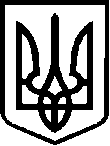 У К Р А Ї Н АВЕРБСЬКА  СІЛЬСЬКА  РАДАЧЕЧЕЛЬНИЦЬКОГО РАЙОНУ  ВІННИЦЬКОЇ ОБЛАСТІР І Ш Е Н Н Я  № 320  12.12.2018 року                                                                       24 сесія 7 скликання с. ВербкаПро затвердження Програми щодо сплати членських внесків органами місцевого самоврядування у 2019 році  Вербською сільською радою Чечельницького району Вінницької  області     Відповідно до статті 9 Закону України «Про асоціації органів місцевого самоврядування в Україні», статті 15  Закону України „Про місцеве самоврядування в Україні” , враховуючи рекомендації постійної комісії з питань   планування бюджету і фінансів та охорони здоров’я, освіти, культури, материнства і дитинства  та  соціального захисту  населення Вербська сільська рада В И Р І Ш И Л А :     1. Затвердити Програму щодо сплати членських внесків органами місцевого самоврядування у 2019 році Вербською сільською радою Чечельницького району Вінницької області ( додається ).       2. Контроль за виконанням даного рішення покласти на постійну  комісію з питань планування бюджету і фінансів та охорони здоров’я, освіти, культури, материнства і дитинства  та  соціального захисту  населення. (Голова комісії Ільніцька Л.В.)Сільський голова                                                                              С.А.Блиндур                                                                                                                ЗАТВЕРДЖЕНО                                                                                              рішенням 24 сесії Вербської                                                                                              сільської ради 7 скликання                                                                                              від 12.12.2018 року № 320ПРОГРАМАщодо сплати членських внесків Асоціації органів місцевого самоврядування Вінницької області Вербської сільської ради на 2019 рікЗагальні положення         1.1. В своїй діяльності Вербська сільська  рада Чечельницького району Вінницької області , як член Асоціації органів місцевого самоврядування Вінницької області керується Конституцією України, Законом України «Про місцеве самоврядування в Україні», Європейською Хартією про місцеве самоврядування, чинним законодавством України, Положенням про регіональне відділення Асоціації місцевого самоврядування Вінницької області, рішенням прийнятим органами  Асоціації, в межах своїх повноважень, Статуту органів місцевого самоврядування Вінницької області.Мета і завдання         2.1. Одержувати методичну, організаційну, матеріальну допомогу та підтримку Асоціації у вирішенні питань, які відносяться до її статутної діяльності.         2.2. Дотримуватись Статуту Асоціації виконувати рішення керівних органів Асоціації.3. Реалізація програми         3.1. Для виконання програми, мети і завдань члена Асоціації органів місцевого самоврядування Вінницької області сплачувати членські внески раз у рік в розмірі 2000 грн. безготівковим перерахунком.Секретар сільської ради                                                               М.І.Благодір                                                         ЗАТВЕРДЖЕНО                                                                                              рішенням 24 сесії Вербської                                                                                              сільської ради 7 скликання                                                                                              № 320 від 12.12.2018 рокуПРОГРАМАщодо сплати членських внесків органами місцевого самоврядування у 2019 роціВЕРБСЬКОЇ СІЛЬСЬКЇ РАДИ ЧЕЧЕЛЬНИЦЬКОГО РАЙОНУ    ВІННИЦЬКОЇ ОБЛАСТІСекретар сільської ради                                                                                           М.БлагодірРезультати поіменного голосування Вербської  сільської радиВІДКРИТЕ ГОЛОСУВАННЯ  Пленарне засідання  24 сесії 7 скликання від 12 грудня 2018 року                 Рішення № 320 «Про затвердження Програми щодо сплати членських внесків органами місцевого самоврядування у 2019 році  Вербською сільською радою Чечельницького району Вінницької  області.»РІШЕННЯ ПРИЙНЯТОЛічильна комісія№ п\пНайменуваннязаходівТермінвиконанняСума грн.ВиконавецьСуб’єкт1Сплата членських внесків органами місцевого самоврядування у 2019 році12 місяців 2000,00питань планування бюджету і фінансів та охорони здоров’я, освіти, культури, материнства і дитинства  та  соціального захисту  населення.Вербська сільська рада  Всього2000,00№ п/пПрізвище, ім’я, по батьковізапротиутримавсяне голосуваввідсутній1Ільніцька Людмила Володимирівна+2Коваль Олександр Анатолійович+3Козинський Василь Андрійович+4Химишинець Юрій Васильович+5Зварищук Анатолій Миколайович+6Сурмак Анатолій Миколайович+7Грицишенна Ірина Олександрівна+8Шпортюк Юрій Михайлович+9Повзун Микола Павлович+ 10Кіяшко Василь Іванович+11Благодір Марія Іванівна+12Бунич Віктор Михайлович+ 13Кіяшко Валентина Степанівна+14Семенов Іван Олександрович+всього голосів113